Аудит сайта XXXXX.RUКонтентКачество текстового контентаДостоинства:УникальностьНедостатки:Текст не структурирован (отсутствуют подзаголовки, списки, ссылки не видно (не подчеркнуты, сливаются с цветом текста))Нет разделения текста на логические блоки, текст размещен единым полотномРазмещение текста фактически в подвале страниц сайтаНе все категории товаров наполнены текстом (например, http://www.xxxxx.ru/konstruktory/elektronnyj-konstruktor/, http://www.xxxxx.ru/konstruktory/magnitnyj-konstruktor/)Качество графического контентаИллюстрации товаров присутствуют в минимальном необходимом объеме. Рекомендуется добавление дополнительных графических изображений товаров (с разных ракурсов, в реальной обстановке, с сопутствующими товарами (например, коляска для куклы вместе с куклой)), установка нового движка просмотра изображений (примеры реализации можно посмотреть на сайтах sapato.ru, lamoda.ru, butik.ru).Качество видео контентаВидео контент на сайте отсутствует. Рекомендуется добавление видео материалов, содержащих информацию по эксплуатации товаров (процесс игры с ребенком, процесс сборки конструктора, презентация игрушки и т.д.). Возможные пути реализации – взаимодействие с конечными покупателями (предоставление реального видео контента за скидку на текущую покупку или последующие, за какие-либо подарки к покупкам, на безвозмездной основе), а также самостоятельное создание материалов (презентаций).Качество заголовковТайтлы страниц представляют собой набор ключевых слов через запятую, составлены не грамотно, в т.ч. с точки зрения пунктуации. Пример:http://www.xxxxx.ru/detskaya-mebel/ - XXXXX.RU - купить детскую мебель, интернет-магазин детской мебели с доставкой,  в Москве и Санкт-ПетербугеДля ключевых слов, используемых в тайтле, наиболее оптимальный вариант будет выглядеть вот так:Купить детскую мебель в интернет-магазине с доставкой в Москве и Санкт-Петербуге - XXXXX.RUилиXXXXX.RU - Купить детскую мебель в интернет-магазине с доставкой в Москве и Санкт-ПетербугеЗаголовки h1 страниц сайта дублируют название верхней категории. Пример:http://www.xxxxx.ru/detskaya-mebel/detskie-krovatki-krovatki-manezhi/drewex/ - Детская мебель Детские кроватки DrewexДля данной страницы оптимальным будет заголовок:Детские кроватки DrewexПерелинковкаКак таковая перелинковка на сайте отсутствует. Присутствуют случайные ссылки из текста на внутренние страницы текущей категории. Перелинковка должна подразумевать под собой:В первую очередь, навигацию для посетителя. Ссылки расположенные в подвале и сливающиеся с текстом не видно, кроме того они фактически дублируют ссылки на категории расположенные в блоке ссылок над товарами.Не только навигацию в рамках текущего раздела, но и ссылки на другие разделы сайтаЮзабилити магазинаМелкий шрифт сильно мешает восприятию информации, провоцирует посетителей на отказОтсутствует выбор товаров по возрасту, отсутствует указание возрастной группы на товарных карточкахНеудобное расположение корзины (не сразу видно, где находится, приходится искать), рекомендуется классическое расположение в верхнем правом углуМного отказов из-за отсутствия товаровНеудобный движок просмотра изображений товаровДостаточно узкий поиск, по запросу к поиску «санки для кукол» товар находится, а по запросу «санки для куклы» уже нетОсновная страница входа – главная страница сайта. В нашем случае главная страница представляет собой набор беспорядочно накиданных ссылок на случайные категории и товары. Отсутствует логика преподнесения контента и навигации. Рассмотрим несколько сайтов из топа по запросу «интернет магазин детских игрушек»:http://www.ladoshka.ru/http://www.igromag.ru/http://www.pchelenok.com/Все 3 сайта имеют четко структурированный контент, а именно: мы видим четкие разделы и их внутреннее описание, видим разделение для мальчиков и девочек, видим представленные бренды (в виде меню или в виде фильтра поиска).В нашем случае самым логичным, что есть на главной странице сайта, является левое меню, но оно не достаточно информирует покупателя о том, что находится в каждом разделе, кроме того, как было указано выше, оно имеет достаточно мелкий шрифт.Дублирование меню на страницах категорий. Меню над товарами ничем принципиальным не отличается от левого меню, ничем не облегчает поиск нужного раздела, занимает лишнее место на странице. Варианты замены: фильтр по производителям и проиллюстрированные блоки со ссылками на внутренние разделы; убрать дубли ссылок из левого меню и структурировать меню выше товаров (в 2 колонки, по типу товаров, по брендам).Ссылки из текста не видно, т.к. они не имеют нижнего подчеркивания и сливаются с цветом текста.Возможные фильтры со стороны ПСЗанижение сайта в поисковой выдаче возможно за некачественный контент, так называемые «тексты, написанные не для людей, а для роботов», попадают под пункт 3.7. лицензии на использование поисковой системы Яндекса (поисковый спам).Ссылочная массаxxxx.ru (ТИЦ 1000)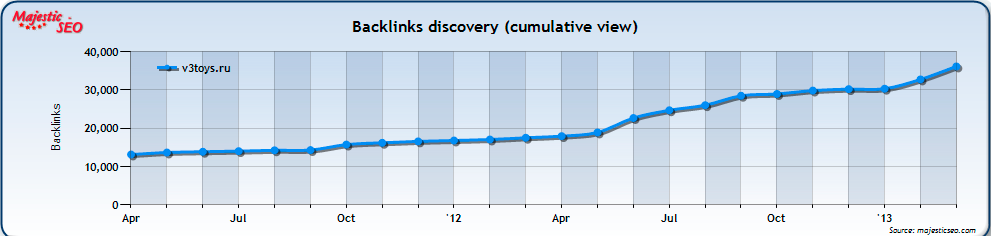 xxxx.ru (ТИЦ 550)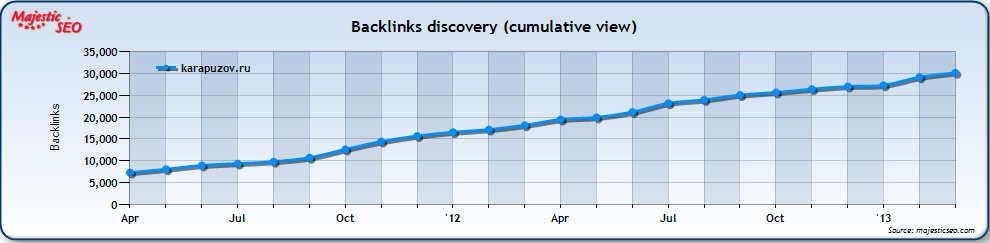 xxxx.ru (ТИЦ 850)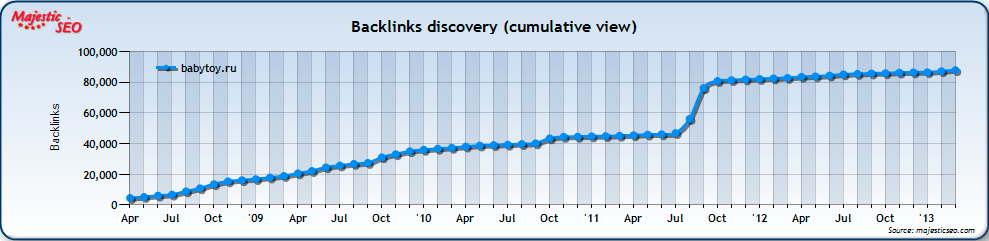 xxxx.ru (ТИЦ 275)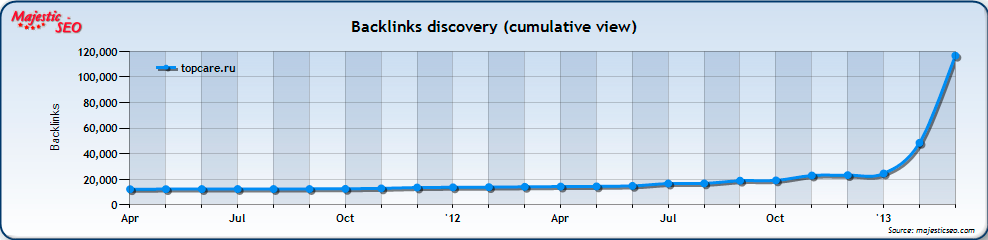 xxxx.com (ТИЦ 950)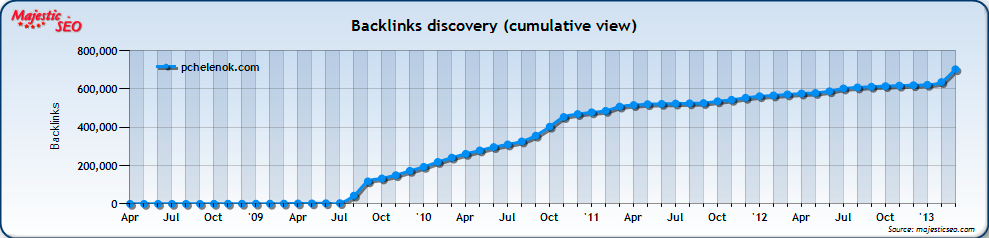 xxxx.ru (ТИЦ 800)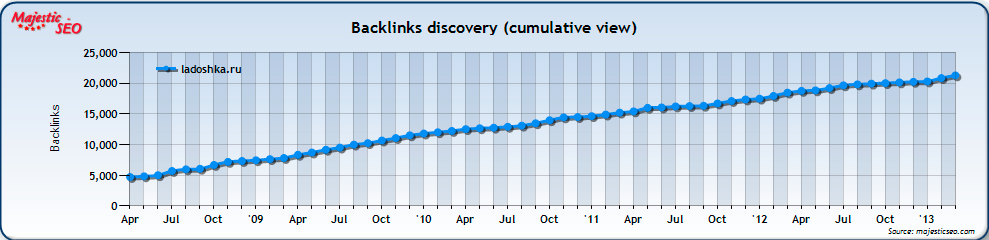 xxxx.com (ТИЦ 650)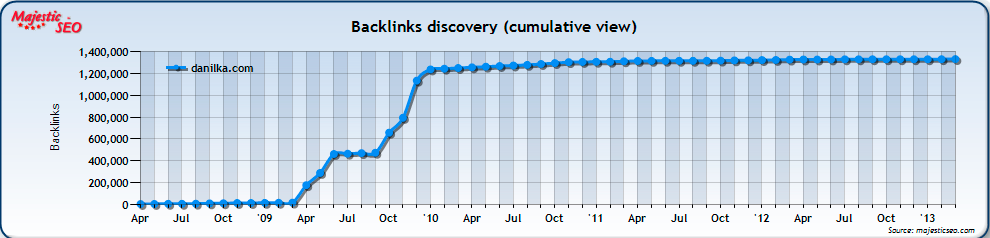 Xxxxx.ru (ТИЦ 300)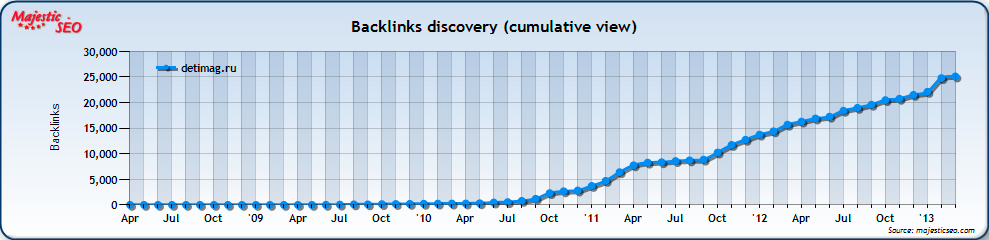 По данным статистики сервисов majesticseo.com и solomono.ru, а также по значениям ТИЦ:Конкуренты имеют большую общую ссылочную массуКонкуренты имеют большую ссылочную массу с тематических ресурсов (видно при просмотре доноров, а также видно по показателю ТИЦ)Ссылочная масса конкурентов имеет более широкий анкор листРост ссылочной массы имеет более длительный срок (возраст ссылок больше)Стратегия продвиженияНаращивание ссылочной массы. Большое значение будут иметь ссылки с тематических ресурсов, а также разнообразный анкор лист. Предпочтительнее закупка статей на тематических ресурсах (порталы и блоги на тему «Дом и семья», «Малыш и мама», «Для детей»), закупка ссылок из ЯК своей/смежной рубрики.Расширение ядра запросов. Будет способствовать охвату большей аудитории, а также расширению анкор листа.Переработка оптимизационных текстов: разделение полотна текста на несколько блоков, сокращение объема текста, использование вхождений ключевых слов в текстах ссылок на категории/товары.Переработка подачи контента на входных страницах сайта. Основная задача входных страниц – задать верное направление посетителю, например, по возрасту ребенка, по полу или по наиболее популярным категориям (куклы. конструкторы). Посетитель должен просто и быстро понимать, где он находится и куда дальше ему двигаться. Для этого необходимы: логичная навигация (например, пол->возраст->популярная категория), иллюстрирование категорий (добавить к ссылкам на категории тематические изображения), комфортный для изучения информации шрифт текста и ссылок.Корректировка тайтлов и заголовков.Добавление иллюстраций и видео материалов, отзывов о товарах.Расширение ядра запросовКонструкторыРазвивающие игрушкилего конструкторконструктор магнитныйконструкторы для мальчиковзнаток электронный конструкторконструктор крохаконструктор лего для мальчиковлего конструктор купитьконструктор лего для девочекэлектронный конструкторметаллический конструкторконструктор детскийдеревянный конструкторlego конструктормега блокс конструкторигры конструктор легоконструктор для девочекmega bloks конструкторконструктор лего звездные войнылего сити конструктормагнитный конструктор bornimagoмагнитный конструктор smartmaxконструкторы для детейконструктор лего френдсэлектронный конструктор знаток 999 схемдетский конструктор металлическийконструктор лего дупложелезный конструкторконструктор лего пираты карибского моря3d конструктордеревянные конструкторы для детеймагнитный конструктор magneticмягкий конструкторкупить конструкторлего властелин колец конструктормагнитный конструктор купитьпластмассовый конструкторконструктор деревянный домконструктор лего нинзягометаллический конструктор для мальчиковмагнитный конструктор для малышейконструктор кроха железная дорогаконструктор lego friendsдеревянный конструктор разборный домикэлектронный конструктор знаток 180 схемконструктор кроха 420 элементовlego конструктор купитьмагнитный конструктор для девочекконструктор детский пластмассовыйконструктор деревянный домикконструктор железная дорогаконструктор лего бэтменlego star wars конструктордетский конструктор крупныйконструктор кроха автодорогаконструктор детский купитьконструктор металлический для уроков трудаконструктор мега блокс для малышейконструктор лего гарри поттер купитькупить конструктор крохакупить электронный конструкторметаллический конструктор купитьзвёздные войны конструктор купитьконструктор лего френдс для девочекэлектронный конструктор знаток 320 схемконструктор кроха 501купить конструктор лего для девочекигры конструктор для девочекмагнитный конструктор magneticusигры конструктор лего ситидеревянный конструктор купитьконструктор мегаблокс купитьдетский конструктор на магнитахметаллический конструктор для детейконструктор онлайн для детейконструктор лего купить в москведетский конструктор крохаконструктор лего полицейский участокконструктор лего ниндзя годетский магнитный конструктордетский деревянный конструкторконструктор для мальчиков 10 летдетский конструктор легоконструктор мега блокпоезда игры конструктор лего роликиконструктор lego duploэлектронный конструктор для детейдеревянные кубики конструкторбольшой металлический конструкторконструктор mega bloks чаггингтонтачки лего конструкторлего гарри поттер конструкторкупить дешево конструктор легокупить конструктор для мальчиковразвивающие игрушкиразвивающие деревянные игрушкидетские развивающие игрушкиразвивающие игрушки для детеймагазин развивающих игрушекмагазин развивающих игрушек в москвеинтернет магазин развивающих игрушекразвивающие игрушки для новорожденныхигрушки развивающие от 1 годакупить развивающие игрушкиразвивающие игрушки для малышейразвивающие деревянные игрушки интернет магазинкупить развивающие игрушки для детейдеревянные развивающие игрушки для детеймягкие развивающие игрушкиразвивающие игрушки от 6 месяцевразвивающие игрушки из дереваигрушки развивающие деревянные купитьразвивающие игрушки для девочекдетские развивающие игрушки купитьмагазин развивающих игрушек для детейразвивающие игрушки от 3 летигрушки развивающие 5 летмагазин детских развивающих игрушекразвивающие игрушки от годаразвивающие музыкальные игрушкиразвивающие игрушки для мальчиковдетские развивающие игрушки до годаинтернет магазин развивающих игрушек москваразвивающие игрушки от 2 летинтернет магазин детских развивающих игрушекнедорогие развивающие игрушкиразвивающие игрушки от 4 лет